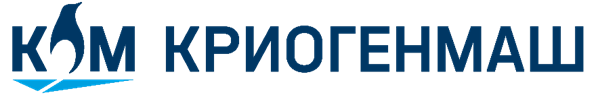 АКЦИОНЕРНОЕ ОБЩЕСТВО КРИОГЕННОГО МАШИНОСТРОЕНИЯ143907, Россия, Московская обл., г. Балашиха, проспект Ленина, 67. Тел.: +7 495 505-9333 Факс: +7 495 521-57-22ОПРОСНЫЙ ЛИСТдля заказа систем криогенных трубопроводовОписание работы    _____________________________________________________________________________________________ __________________________________________________________________________________________________________________________________________________________________________________________________________________________________________________________________________________________________________________________________________Трассировка системы трубопроводов (если возможно, приложите схему в аксонометрии)           ____________________________
_______________________________________________________________________________________________________________________________________________________________________________________________________________________________________________________________________________________________________________________________________Если у Вас имеются какие-либо дополнительные требования (сведения), то укажите их ниже ____________________________ __________________________________________________________________________________________________________________________________________________________________________________________________________________________Заранее благодарим Вас за четкие ответыКОНТАКТНЫЕ ТЕЛЕФОНЫ:Рабочий продукт, транспортируемый по трубопроводамРабочий продукт, транспортируемый по трубопроводамРабочий продукт, транспортируемый по трубопроводамРабочий продукт, транспортируемый по трубопроводамРабочий продукт, транспортируемый по трубопроводамРабочий продукт, транспортируемый по трубопроводамКислородАзотАргонГелийВодородСжиженный природный газ (СПГ)Расход, кг/чРасход, кг/чРасчетное давление, МПаРасчетное давление, МПаРабочее давление, МПаРабочее давление, МПаМетеорологические условия в месте эксплуатацииМетеорологические условия в месте эксплуатацииМетеорологические условия в месте эксплуатацииТемпература, оCминимальная зимойТемпература, оCмаксимальная летомОтносительная влажность воздуха, в %зимойОтносительная влажность воздуха, в %летомСейсмичность в районе эксплуатации, в баллах по шкале РихтераСейсмичность в районе эксплуатации, в баллах по шкале РихтераОбъем требуемых работОбъем требуемых работОбъем требуемых работПоставка оборудованияРазработка КДМонтаж оборудованияЗаказчикE-mail:Контактное лицоТелефонКонтактное лицоФаксБанковские реквизитыОтгрузочные реквизитыУправление продажтел.: +7 495 505 93 33www.cryogenmash.rue-mail: root@cryogenmash.ru